Kerkdienst met jongeren in de serie ‘De bijbel in steen’, gehouden op zondag 11 juli 2021 in de Hooglandse Kerk. Voorganger ds. Margreet Klokke.O God,Soms zouden wewel zo vrij willen zijnals een vogelin de lucht.Want we hebbeneen tijdachter de rugwaarin we onsopgeslotenhebben gevoeld,er was zoveeldat niet mochten niet kon.En of wenu jong zijnof ouderer zijn altijdzoveel dingendie móetenelke dag weer.  De vrijheidvan een vogel in de luchtgedragendoor de wind,kunt u onsdie geven? Daarom bidden wij:KYRIESoms zouden wewel zo vrij willen zijnals een vogelin de lucht. We zoudenonafhankelijkwillen zijn,ons niet willenlaten leidendoor wat anderenvan ons denkenof wat groepsdrukvan ons vraagt.  We zoudenin gezelschapmet anderengewoon onszelfwillen zijn.Als we onsals de vogelseens lieten dragendoor de windvan uw Geestvan liefde,zou dat onsdan vrij kunnen maken?Daarom bidden wij: KYRIEDeze weekis er eenvrije vogelzomaar uit de luchtneergeschoten,een manop straatin onze hoofdstad.Dat heeftons allemaalgeraakt.En nu beseffenwe weer: de vrijheidin ons deelvan de wereldis kostbaariets omheel dankbaarvoor te zijnen ook omheel zuinigop te zijn. Uw woorden uw Geestkunnen onsdaarbij inspireren!Daarom bidden wij:KYRIEVerhaal voor de kinderen, Franciscus en de wolf van Gubbio. Het was stil in het stadje Gubbio.Iedereen was bang voor de wolf.Op een dag liep Franciscus door Gubbio.Van overal kwam mensen naar hem toe. ‘Hij eet onze dieren op, hij valt zelfs onze kinderen aan’, riepen ze. ‘Die wolf moet weg! Hij moet dood!’De volgende dag ging Franciscus op zoek naar de wolf. Niemand durfde met hem meegaan.Bij de rand van het bos bleef Franciscus stil staan.Hij hoorde een woedend gegrom. Plotseling sprong de wolf tevoorschijn.Franciscus keek hem aan en zei: ‘Ik moet met je praten’Stomverbaasd keek de wolf hem aan.‘Broeder wolf, je gedraagt je niet zoals het hoort,’ zei Franciscus streng,‘Ik weet dat je honger hebt, veel honger.Maar daarom mag je nog niet alles opeten. Kom mee naar Gubbio.Als je me belooft dat je de mensen geen kwaad meer zult doen,zorg ik ervoor dat je elke dag te eten krijgt. Wil je dat?’De wolf kwispelde met zijn staart.De mensen in Gubbio gingen bang opzij. ‘Wees maar niet bang’, zei Franciscus, ‘Ik heb goed nieuws.Broeder wolf wil geen ruzie. Hij had grote honger, en hier was veel te eten. Hij zal jullie nooit meer kwaad doen, als jullie beloven hem iedere dag te eten te geven.’De mensen sloten vriendschap met de wolf.Er kwam vrede in Gubbio. Vraag en antwoord-preek over Jesaja 11: 1-10 en het verhaal van Franciscus en de wolf van Gubbio.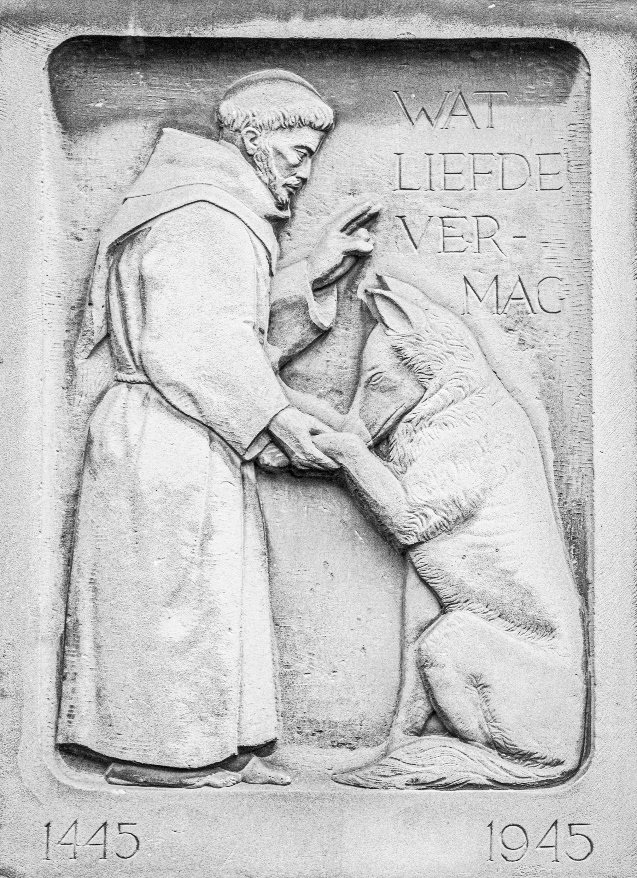 U en jullie zijn er misschien al honderden keren langs gelopen, en hebben hem nooit gezien: de steen in de muur van de Hartebrugkerk aan de Haarlemmerstraat, waar Franciscus en de wolf van Gubbio opstaan, met een tekst erbij: ‘Liefde vermag’. Het verhaal dat erbij hoort is net verteld. Die steen is daar in de muur aangebracht in 1945. Iedereen weet, wat er in dat jaar gebeurd is. Er kwam een einde aan de Tweede Wereldoorlog. Je kunt je wel indenken, dat als mensen toen naar die steen keken, dat ze bij die wolf niet dachten aan een dier dat schapen opeet. Ze dachten erbij aan de grote boze wolf van Hitler-Duitsland. Die was toen net getemd. Daar was veel geweld bij gebruikt. Soms moet je kwaad helaas met kwaad bestrijden. Maar er was daarmee nog geen echte vrede. Geen vriendschap, tussen de vroegere vijanden. Dat kon je merken, als Nederland en Duitsland tegen elkaar moesten voetballen. Dan was het weer even ‘oorlog’. Er was nog geen echte vrede. Daar was en is iets anders voor nodig. Daar is voor nodig, wat Franciscus doet, in het verhaal over de wolf van Gubbio.    Als je vandaag naar die steen kijkt, denk je niet meer meteen aan Hitler-Duitsland. We hebben nu met andere vijanden te maken. Deze week leek het wel even oorlog in Amsterdam. Er vlogen vijf kogels door onze hoofdstad. Een bekende misdaadverslaggever werd neergeschoten. Iedereen was en is ervan onder de indruk. En zo staan er altijd weer nieuwe grote boze wolven op, in ons leven. Wanneer houdt dat eens op? Wat is daar voor nodig? Hoe ga je ermee om? Daarover gaat het vandaag. Ook in de woorden van de profeet Jesaja, die zonet uit de bijbel gelezen zijn. Jesaja droomt van een koning, die verandering kan brengen. Die voor echte vrede kan zorgen. Iemand die wijs is en verstandig, sterk en machtig. Iemand die weet hoe God wil dat we met elkaar omgaan, en die eerbied voor hem heeft.  Afgelopen zondag hebben de jongeren van deze kerk zich al in deze tekst verdiept. Zij hebben er een paar vragen over. Renske, kom naar voren, en vertel wat jullie eerste vraag is!  Vraag 1: Over de koning die vrede kan brengen, zegt Jesaja dat hij met zijn woorden mensen doodt die kwaad doen. Wordt daarmee bedoeld dat hij die mensen echt ter dood veroordeelt? Of wordt ermee bedoeld dat hij, net als Franciscus, conflicten probeert op te lossen met woorden? Jullie hebben gelijk, dit is inderdaad een moeilijke zin: Met zijn wóórden dóódt de koning die vrede brengt mensen die kwaad doen. Je kunt er heel veel vragen bij hebben. Laten we eens achteraan de zin beginnen, en er eerst bij stil staan wie die mensen zijn, die kwaad doen. In eerste instantie denkt je erbij aan mensen als Hitler of de mannen die net een aanslag op het leven van Peter R. de Vries hebben gedaan. Boze wolven, die dood en verderf zaaien. Van hen kun je soms wel denken: We zijn hen beter kwijt dan rijk. En dan kun je het wel prima vinden, als de koning die de vrede brengt hen doodt met zijn woorden. Maar als je er even langer over nadenkt, besef je dat er ook kleine boze wolven zijn. Eén van jullie, jongeren, heeft een leraar, waar ze een beetje bang voor is. Een ander heeft een jongen in z’n klas, die agressief doet, waar iedereen met een boogje omheen loopt. En zelf ben je ook niet brandschoon. Iedereen doet wel eens kwaad. Je hebt allemaal wel eens ergens echt spijt van. Dan is het wel heel fijn, om een tweede kans te krijgen. Het is dus echt een moeilijke zin: Met zijn woorden doodt hij mensen die kwaad doen. Want die mensen, dat kunnen u en jij en ik zijn.   Nu is het bij elke zin zo, dat je hem niet uit zijn verband moet halen. Je moet hem samen zien, met de zinnen die ervoor komen, en erna. Je moet je afvragen, waar het in de omgeving van die ene zin over gaat. Dus je pakt de hele tekst er weer bij (doen). En wat zie je dan: Het gaat erin over oordelen. Iemand die in één opzicht zwak is, staat er, wordt soms in zijn geheel als zwakkeling gezien. Van iemand die arm is, kunnen rijke mensen zeggen: Hij heeft z’n best niet gedaan. En dit snelle en gemakkelijke oordelen – iedereen doet het wel eens – daar doet de koning die de vrede brengt niet aan mee. Hij is rechtvaardig en eerlijk, staat er. En dan komt dat moeilijke zinnetje: Met zijn woorden doodt hij mensen die kwaad doen. Ik begrijp deze zin nu zo: Met zijn woorden doodt hij het kwade in mensen. Hij maakt een einde aan het snelle en makkelijke oordelen dat wij soms doen. En ik heb daar ook een voorbeeld van. Ik moet erbij denken aan een verhaal over Jezus, die in de kerk gezien wordt als de koning waar Jesaja over droomde.  Als Jezus een keer in Jeruzalem is, ziet hij een groepje boze mensen staan. Hij gaat kijken, wat er is. Wat blijkt: Ze winden zich op over iemand die vreemd is gegaan. Een vrouw, die het bed gedeeld heeft met iemand anders dan haar man. Dat mag niet, volgens de wet van Mozes. De boze mensen hebben een oordeel over haar en staan al klaar, om haar met stenen te bekogelen. En dan zegt Jezus: ‘Wie zelf nog nooit iets verkeerd heeft gedaan, mag de eerste steen gooien’. (herhalen) Het zijn maar een paar woorden, die hij zegt. Maar ze maken alles anders. Ze doden het kwade in dat groepje mensen. Ze kunnen de vrouw niet meer veroordelen, want ze beseffen nu dat ze zelf ook niet brandschoon zijn. Iedereen laat z’n steen vallen en druipt af. De vrouw krijgt een tweede kans. En er is weer even vrede, in Jeruzalem. Dat is wat er bedoeld wordt, denk ik, met die moeilijke zin. Met goede woorden kan de koning die de vrede brengt het kwade in mensen uitschakelen.  Liesbeth, kom naar voren, en vertel wat jullie tweede vraag is!   Vraag 2: Waarom gebruikt Jesaja zoveel voorbeelden van dieren? Verwijzen die echt naar dieren, of naar karakters van mensen? Jesaja gebruikt inderdaad veel voorbeelden van dieren. Hij zet er steeds twee naast elkaar. Een wolf speelt met een lammetje en een panter ligt naast een bokje. Een kalf eet samen met een leeuw (…) Een koe en een beer lopen in één wei (…) Een leeuw eet gras, net als een koe. En een kind speelt zonder angst bij het nest van een gevaarlijke slang… Als je goed kijkt naar al die tweetallen, dan zie dat er steeds een overeenkomst is. Wolven éten lammetjes, en panters léven van bokjes. Leeuwen lust wel een kalfje, en beren voeden zich met koeien. Normaal gesproken eet de één de ander op, als je ze bij elkaar zet. De één doet de ander wat aan. Met al die voorbeelden van dieren, denkt Jesaja inderdaad aan mensen. Hij denkt niet zozeer aan karakters van mensen, maar aan al die momenten, waarop de ene mens de ander wat aan doet. Hij denkt aan daders en slachtoffers. Populaire kinderen die onzekere kinderen pesten. Strenge leraren die niet-zo-goede leerlingen bang maken. Mensen met wapens, die mensen zonder beveiliging aanvallen. En rijke landen, die snel alle vaccins opkopen, zodat arme landen zonder zitten. Het gaat om daders en slachtoffers. Om vijanden. En Jesaja zegt: Op een dag worden ze vrienden. Dat geloof ik. Dat kan. Er is een koning, die daarvoor kan zorgen.   Ik heb daar ook een voorbeeld van, uit mijn eigen leven. Of beter gezegd, uit het leven van mijn ouders. Zij waren achttien en twintig jaar, toen de Tweede Wereldoorlog begon. Ze hebben er allebei veel in meegemaakt. Die pijnlijke herinneringen waren natuurlijk niet zomaar weg. Innerlijk hadden ze nog geen vrede gesloten met Duitsland, toen ik geboren werd. Toen ik een jaar of vijf, zes was, woonden wij in India. Mijn vader werkte daar als arts. Op een keer werd er een congres gehouden. Artsen van over de hele wereld kwamen bij elkaar, om kennis en ervaring met elkaar uit te wisselen. Het was toen nog niet zo, dat al die artsen in dure hotels gingen slapen. Ze kregen een logeeradres bij een collega. Toen mijn ouders zagen, wie er bij ons zou komen logeren, schrokken ze. De Indiase organisatoren van het congres hadden er niet bij stil gestaan, dat er daar ver weg, aan de andere kant van de wereld, nog spanning was tussen Nederlanders en Duitsers. Onze logé kwam was een dokter uit Duitsland. Voor mijn ouders: De grote boze wolf.  Wat moesten ze doen? Konden ze vragen, of ze mochten ruilen van logé? Mijn ouders waren mensen, die als het moeilijk was de bijbel op hun nachtkastje hadden liggen. Vergeving is een belangrijk woord in dat boek. Na veel gepieker en gepraat besloten ze, om het zo te laten. Ze zagen erg tegen het bezoek op. Ze waren bang, voor de grote boze wolf. Maar het eerste dat de man zei was: ‘Ik wil u ontzettend bedanken, voor uw gastvrijheid. Die vind ik helemaal niet vanzelfsprekend, gezien de geschiedenis van onze landen.’ Ze hebben die avond veel gepraat, over de oorlog. Hoe het was voor mijn ouders. Hoe het was voor hem. Sindsdien hadden mijn ouders vrede met Duitsland. En dat kwam alleen maar, door die bijbel op hun nachtkastje.Kijk, zo doet de koning waar Jesaja van droomt dat. Hij komt altijd weer bij mensen binnen met woorden, die het kwade in hen doden. Een woord als vergeving. En als ze daar dan naar luisteren, er ruimte aan geven, dan gebeurt er soms iets bijzonders. Dan ligt de wolf naast het lam. Kort na de oorlog slaapt een Duitser rustig in het huis van een Nederlandse familie. Een gesprek kan helpen. We praten soms te weinig met elkaar. Te weinig echt. Ik las ergens een hele mooie zin van een andere profeet, Kahlil Gibran. Hij zei: ‘Tussen wat er gezegd wordt en niet bedoeld, en tussen wat er bedoeld wordt en niet gezegd, gaat er veel liefde verloren’. (herhalen!) Liefde vermag, staat er op de muursteen in de Haarlemmerstraat. Je bent er misschien al honderden keren ongemerkt langsgelopen, maar het is de kern van de bijbel…Elisa/Suzanne, kom naar voren en vertel wat jullie derde vraag is! Vraag 3: Waarom zou Franciscus de mensen van Gubbio hebben geholpen om vrede te sluiten met de wolf? Hij woonde er niet, hij kwam er alleen maar langs. Hij had er zelf geen belang bij.  Om die vraag te beantwoorden, kom ik eerst met een tegenvraag. Waar zou je allemaal willen, dat er vrede komt? Waar moet er hoognodig iets veranderen? In de Lange Leidsedwarsstraat in Amsterdam. In Ethiopië, in Afghanistan en op Haïti. Tussen Israël en de Palestijnen, de Verenigde Staten en China. En ga zo maar door. Er is geen beginnen aan. Daarom doet Franciscus wat hij kan, op de plaats waar hij is. Daar vraagt hij zich af, wat de koning die de vrede brengt zou doen. Hij laat zich door hem inspireren, en maakt een klein beginnetje. ‘Broeder’, zegt hij, tegen de boze wolf. ‘Laten we praten’. Dat kunnen u, jij en ik ook doen, op de plaats waar we zijn. Want vrede is niet iets van ooit misschien ergens, maar van hier en nu, uit de kracht van de Geest van de Eeuwige. Amen. Trouwe God,Dank u vooralle woordenuit uw boekdie ons helpenom mens te zijnzoals u het bedoeld hebt.Dank u vooralle mensendie ons uw woordenhelpen begrijpenen ons laten zienhoe je eruitkunt leven.Dank uvoor Emmiedie de kinderenen jongerenvan deze kerkheeft laten merkendat uw woordenook voor henbedoeld zijn. Mogen uw woordenhet gevechtbij ons van binnentussen goeden kwaadtot rust brengen,zo bidden wij:(…)  Wij biddenvoor alle mensendie zich wel eensals een lambij een boze wolfhebben gevoeld,voor alle mensendie slachtoffer zijnvan het kwadedat een anderhen heeft aangedaan.Angst kan alleszo donker maken.Mag er licht zijnvoor henin vriendschap,schoonheid,liefde,het geheimvan uwnabijheid,zo bidden wij:(…)Wij biddenvoor alle landenen volkendie op dit momentde rol van lam of boze wolfspelen. Er is verlangennaar vredeop zoveel plaatsenin zoveel harten!Mag er vertrouwenzijn, ondanks allesdat het kan,dat het altijdklein begintin het hier en nu,zo bidden wij:(…)Wii biddenvoor mensendie ziek zijnen vechtenom beterte wordenof elke dagstil proberenzich toe tevertrouwenaan u. Wij noemen:….en denken ookaan wie inonze eigenharten leven. Geef krachtliefdeen vredewellicht ookdoor ons heen,zo bidden wij:(…)Stilte, Onze VaderNB Wanneer u vaker inspiratie vindt in onze preken en gebeden, stellen wij u voor om eens een gift over te maken aan NL30INGB0000111806 t.n.v. Penningmeester Leidse Binnenstadsgemeente. U steunt ons werk ermee, hartelijk dank!